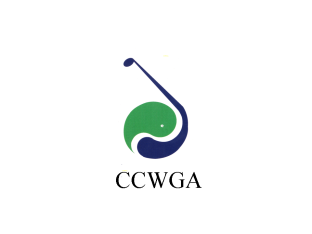 CENTRAL COAST WOMEN’S GOLF ASSOCIATION ANNUAL TOURNAMENT$20 ENTRY FEE PER PLAYER PER DAYEntry fees include Green Fees and Ball Competition (GST Exempt)PLAYERS may enter for one or both days and should nominate a 2B Aggregate partner for each day of play. Players will be drawn to play with their partner. If playing both days, players may nominate the same or a different partner for each day.  If no partner is nominated, a partner will be drawn for you by the committee. Please note: If you choose to share a cart, you may only nominate to share with your partner.NOTE:  Entry fees will not be refunded after the closing date. Substitutes are permitted.Late Entries may be accepted at the discretion of the Match Committee but will only be eligible for the day events.ENTRIES WITH PAYMENT CLOSE 27th OCTOBER, 2017CCWGA INC. ANNUAL TOURNAMENTCONDITIONS OF PLAYTo be read in conjunction with the CCWGA General Conditions of PlayTHE MATCH COMMITTEE WILL MAKE ALL ARRANGEMENTS AND WILL HAVE FULL POWER TO ALTER OR MAKE ANY VARIATIONS TO THE CONDITIONS OR PROGRAMME SHOULD IT BE NECESSARY.IN THE EVENT OF ANY DISPUTE OR PROTEST THE MATCH COMMITTEE’S DECISION WILL BE FINAL.  THE RULES OF GOLF AS ADOPTED BY THE ROYAL AND ANCIENT CLUB OF ST. ANDREWS SCOTLAND,AND ANY LOCAL RULES OF THE CLUB AT WHICH EVENTS ARE PLAYED SHALL BE THE RULES OF PLAY DURING THE TOURNAMENT.COMPETITORS MUST REPORT TO STARTER 30 MINUTES BEFORE THEIR STARTING TIME.THE GA HANDICAP YOU HAVE AT THE START OF THE FIRST DAY WILL DETERMINE WHAT DIVISION YOU WILL BE IN FOR THE TWO(2) DAY EVENT, BUT YOU WILL PLAY OFF THE DAILY HANDICAP ON YOUR CARD ON EACH DAY. IN THE EVENT OF A TIE IN THE DIVISION ONE 36 HOLE SCRATCH EVENT (FOR WINNER ONLY) THERE WILL BE A SUDDEN DEATH PLAY-OFF; IN ALL OTHER EVENTS THE GOLF AUSTRALIA COUNTBACK SYSTEM WILL APPLY.MOTORISED TRANSPORT IS PERMITTED. THE COMMITTEE TAKES NO RESPONSIBILITY FOR THE AVAILABILITY OF CARTS.CADDIES ARE PERMITTED.MOBILE PHONES The use of a mobile phone or portable phone by a competitor whilst on the golf course during an event is distracting and inconsiderate.  If the competitor is in possession of a mobile or portable phone it should be turned off.  If the phone rings this is deemed to be in use and the committee may take disciplinary action against the offending player in accordance with the concluding paragraph of section 1, Etiquette of the Rules of Golf.  If a mobile phone has a distance measuring device facility it may be used provided that the facilities to gauge or measure other conditions that might affect play (i.e. gradient, wind speed, temperature, etc) are NOT used.  However the ‘phone communication’ facility of the mobile phone should be turned off.  DRESS REGULATIONS OF THE HOST CLUB APPLY.CCWGA ACCEPTS NO LIABILITY OR RESPONSIBILITY FOR LOSS THEFT OR DAMAGE TO PARTICIPANTS EQUIPMENT.PLAYERS ENTER AT OWN RISK AND MUST BE AWARE THAT THERE IS A RISK THAT THEY MAY SUFFER PERSONAL INJURY AS A RESULT OF PARTICIPATING IN THIS EVENT.  ON ENTERING THIS EVENT THEY AGREE THAT CCWGA INC IS NOT LIABLE FOR ANY PERSONAL INJURY HOWEVER CAUSED.TOURNAMENT ENTRY FORM  Shelly Beach Monday 13th & Morisset  Tuesday 14th November, 2017 Club ………………………………….cheque attached $……………………Online deposit $.................................Please provide an email address.....................................................................................................................................      Please ensure that all players fill in a row, as in the examples below. ENTRIES CLOSE:  FRIDAY 27th October, 2017	MAIL TO:  	Jenny Chapman		OR       Email: ccwga99@gmail.com       									42 Grove Rd	      									WAMBERAL 2260	Central Coast Women’s Golf Association36 Hole Annual Tournament & Open Northern Cup  2017Monday 13th  November --- SHELLY BEACH golf clubtuesday 14th november --- MORISSET golf clubProgramme of EventsSINGLES EVENTSDivisions will be determined after entries have closed.Divisions 1 and 2 36 hole stroke and stableford over two days18 hole stroke and stableford each dayDivision 3 36 hole stableford over two days18 hole stableford each dayEVENTS in conjunctionOver the fieldOpen Northern Cup...best 36 hole stroke scratch 36 hole 2B aggregate stableford over two days18 hole 2B aggregate stableford each day LIGHT REFRESHMENTS AND PRESENTATION FOR ALL EVENTS will take place at Morisset Golf Club on Tuesday 14th November at the conclusion of play                                    Enquiries to:    ccwga99@gmail.comPLAYER’S NAMEGolflink No.GA HCP Mon $20 Tues$20TotalPartner MondayPartner TuesdaySpecial requests eg. cart, travelling with...eg  Jane Brown208.............16.3$20$20$40Jill Smith         Sue  Greeneg     Sue Green208.............21.4x$20$20xJane Browneg      Jill Smith208.............25.8$20x$20Jane Brownx